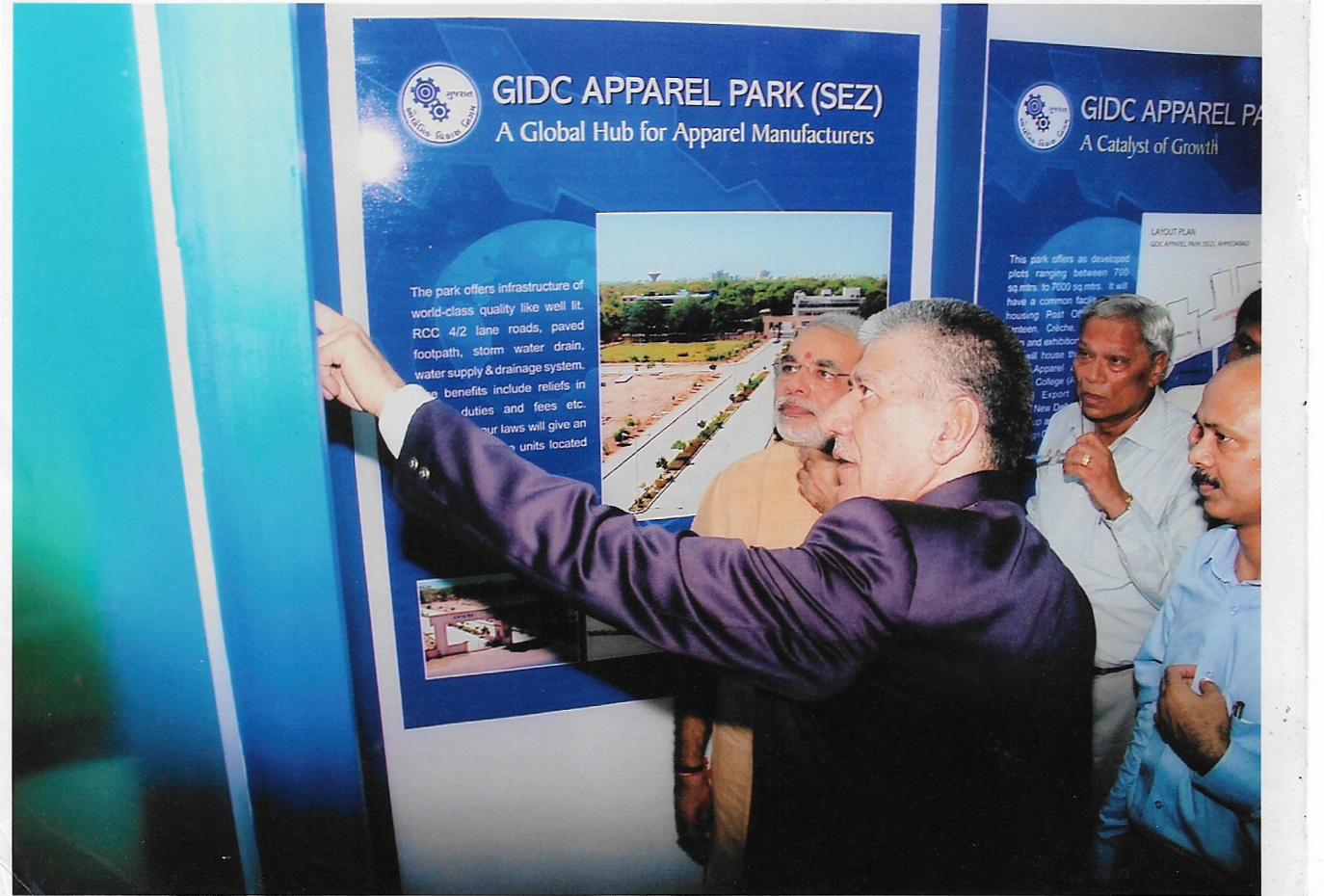 Inauguration of ALT Training College Ahmedabadby Shri Narendra Bhai ModiHonorable Prime Minister of India